Pastor Scott Archer   06.28.2020*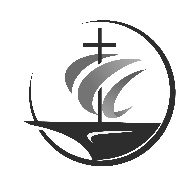 Central Congregational Church“For the Glory of God and the Good of our Neighbors”www.ccclamesa.comA Meal to RememberMark 14:12-31Series: Getting In on the Good NewsThe Gospel of Jesus Christ According to MarkIntroductionMemorable MealsPlaces of connection, community and sometimes conflict or revelation.Passover – Bread and WineFulfillment & Redirection – Kingdom of God vs. Kingdom of IsraelRead PassageCentral Thought: We get in on the Good News when we realize that we bring nothing to the table of our salvation, that we have all “fallen away,” and that the grace of God in the sacrifice of Jesus is our only hope personally and globally!In this meal we are reminded of…The Foreknowledge of God Salvation is his plan from beginning to end.1 Peter 1:18–20 (NIV) — 18 For you know that it was not with perishable things such as silver or gold that you were redeemed from the empty way of life handed down to you from your ancestors, 19 but with the precious blood of Christ, a lamb without blemish or defect. 20 He was chosen before the creation of the world, but was revealed in these last times for your sake.Jesus comes to this moment – to this meal – by his own choice in accordance with the plan of the Father.Our Personal Failure.We have all “fallen away.”Isaiah 53:6 (NIV) — 6 We all, like sheep, have gone astray, each of us has turned to our own way; and the Lord has laid on him the iniquity of us all. Romans 3:9–11 (NIV) — 9 What shall we conclude then? Do we have any advantage? Not at all! For we have already made the charge that Jews and Gentiles alike are all under the power of sin. 10 As it is written: “There is no one righteous, not even one; 11 there is no one who understands; there is no one who seeks God. Our Present and Future HopeThrough Christ we have immediate forgiveness and the promised renewal of all things.Romans 3:22–24 (NIV) — 22 This righteousness is given through faith in Jesus Christ to all who believe. There is no difference between Jew and Gentile, 23 for all have sinned and fall short of the glory of God, 24 and all are justified freely by his grace through the redemption that came by Christ Jesus. Revelation 21:1–5 (NIV) — 1 Then I saw “a new heaven and a new earth,” for the first heaven and the first earth had passed away, and there was no longer any sea. 2 I saw the Holy City, the new Jerusalem, coming down out of heaven from God, prepared as a bride beautifully dressed for her husband. 3 And I heard a loud voice from the throne saying, “Look! God’s dwelling place is now among the people, and he will dwell with them. They will be his people, and God himself will be with them and be their God. 4 ‘He will wipe every tear from their eyes. There will be no more death’ or mourning or crying or pain, for the old order of things has passed away.” 5 He who was seated on the throne said, “I am making everything new!”This Meal is an invitation to…(For Communion)Faith in God’s purposes.He is at work in ways we cannot see and that are beyond our understanding and expectation.Yet, he invites to participate with him!Honesty about ourselves.Our self-estimation and self-righteousness are our greatest hindrances to freedom and faithfulness.Confession and repentance open the door forgiveness, freedom and fruitfulness.Hope – In the moment and for what’s ahead.Crucifixion precedes resurrection!So, we can keep believing and working regardless of he challenges.1 Corinthians 11:26 (NIV) — 26 For whenever you eat this bread and drink this cup, you proclaim the Lord’s death until he comes. CommunionInvitation to PrayerBenevolence OfferingFellowshipBenediction2 Corinthians 13:14 (ESV) — 14 The grace of the Lord Jesus Christ and the love of God and the fellowship of the Holy Spirit be with you all. 